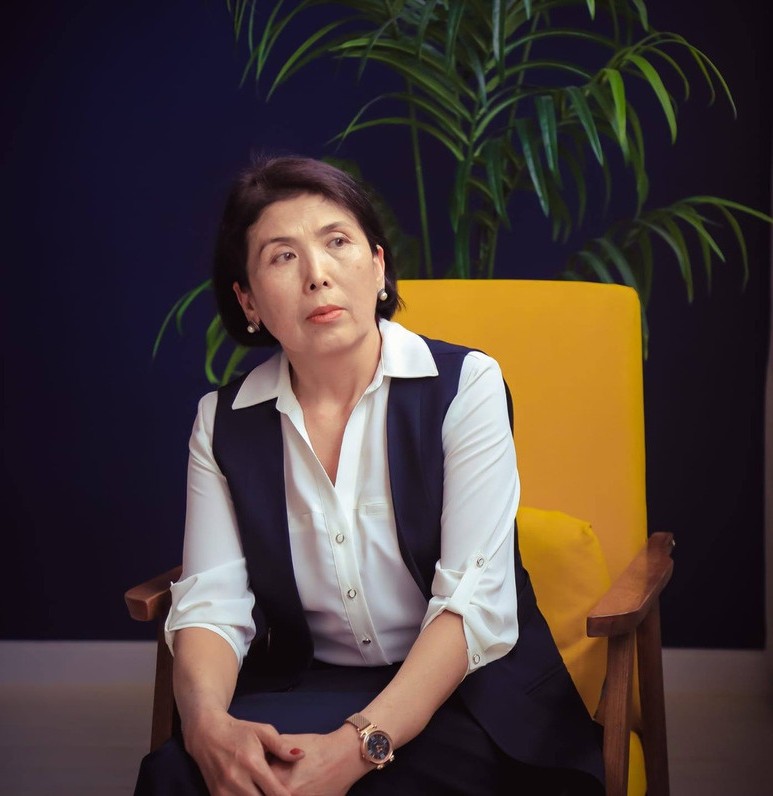 ОшМУнун Дүйнөлүк тилдер жана маданият факультетинин англис тилинин практикалык курсу кафедрасынын улук окутуучусу, илимдин магистри, аспирантуранын бүтүрүүчүсүТЫНЫБЕКОВА ЧОЛПОН АБДИКЕРИМОВНАИлимий тема: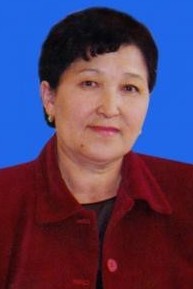 МААЛЫМАТТЫК – КОММУНИКАЦИЯЛЫКТЕХНОЛОГИЯЛАРДЫ ПАЙДАЛАНУУ МЕНЕН СТУДЕНТТЕРДИН ӨЗ АЛДЫНЧА ИШТЕРИН УЮШТУРУУНУН ПЕДАГОГИКАЛЫКШАРТТАРЫ– жалпы педагогика,педагогиканын жана билим берүүнүн тарыхы2021-2022 окуу жылынын 28-мартында кандидаттык диссертациясын талкуулоо боюнча педагогика жана англис тилинин практикалык курсу кафедралары менен биргеликте талкуудан өткөрүлдү.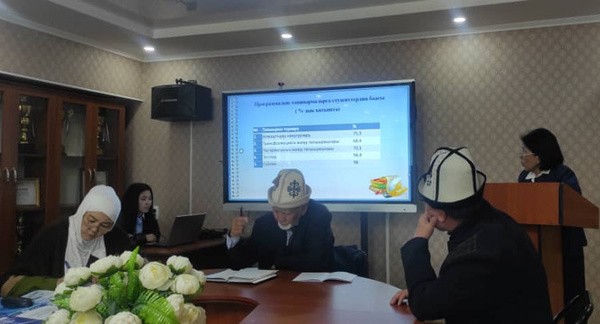 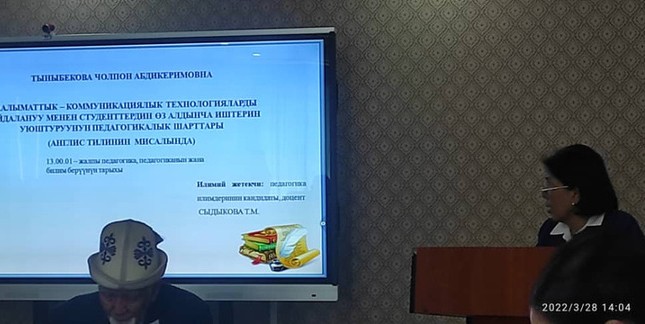 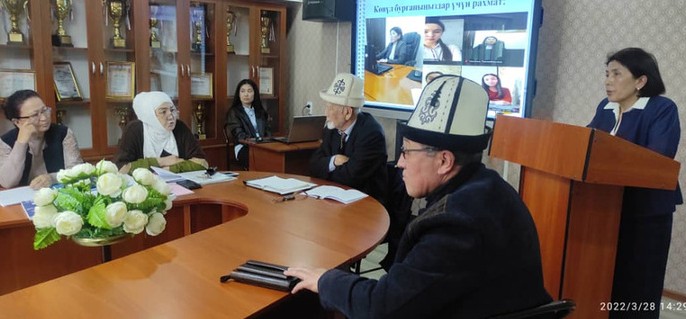 Изилдөөнүн максаты: Студенттердин англис тили сабактарындагы МКТ аркылуу өз алдынча иштөөсүн уюштуруунун педагогикалык шарттарын аныктоо жана аны эксперимент аркылуу текшерүү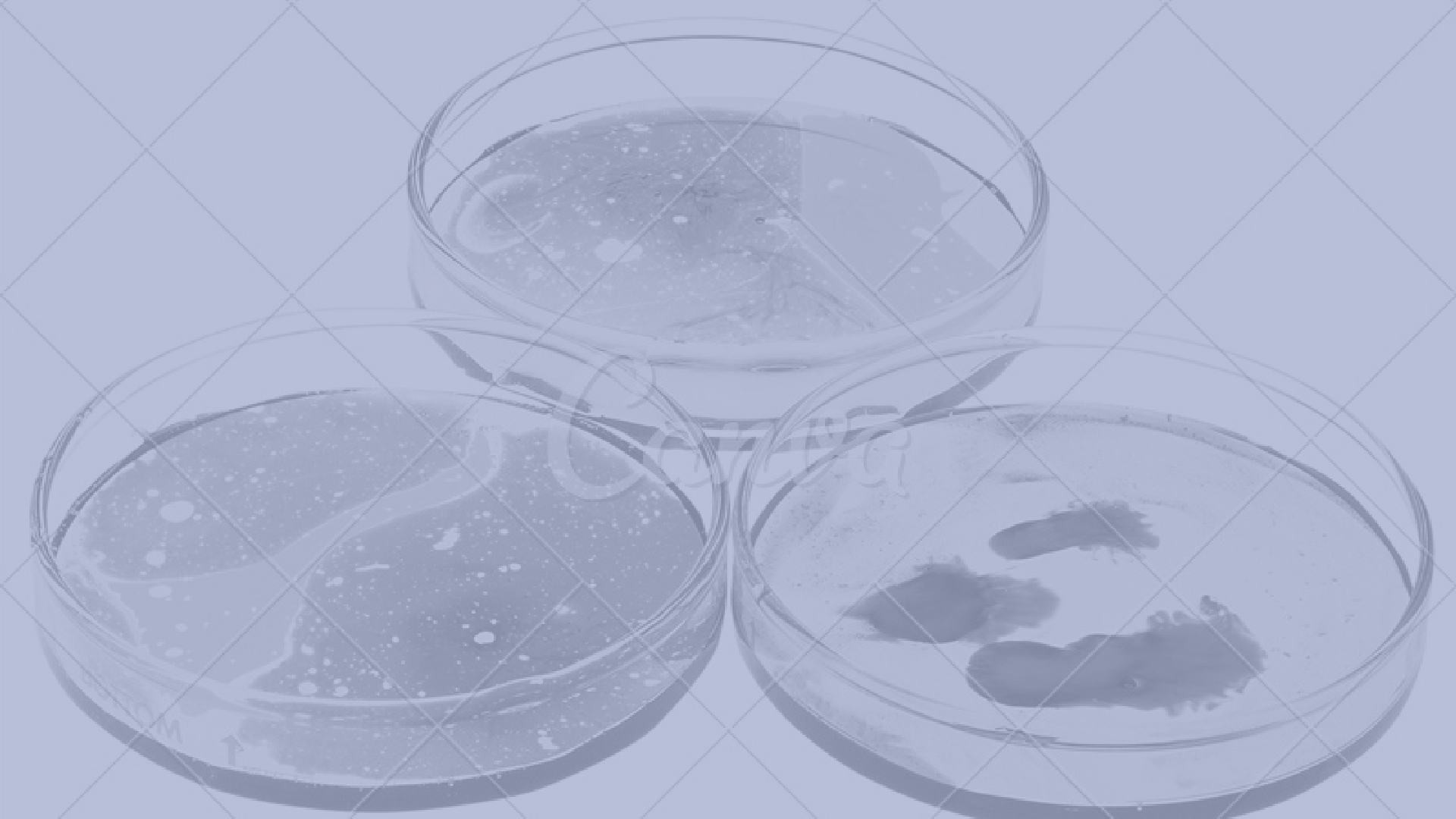 И ЗИ Л ДӨӨН ҮН МИ Л ДЕ Т Т Е Р И :Англис тили  боюнча  студенттердин  өз  алдынча иштерине багытталган “маалыматтык коммуникациялык технологиялар” түшүнүгүнүн мазмунун тактоо;Англис тили боюнча студенттердин өз алдынча иштерин ашырууга багытталган окуу процессинин  ар  бир этабында эффективдүү пайдалануу үчүн маалыматтык коммуникациялык окуу чөйрөсүн блоктук модулдук тапшырмаларды иштеп чыгуу;Студенттердин өз алдынчалуулук деңгээлин эске алып, МКТ пайдалануу менен англис тили  боюнча студенттердин өз алдынча иштерин уюштуруунун моделин иштеп чыгуу;Англис тилин окутууда студенттердин өз алдынча иштөөсүн уюштуруунун педагогикалык шарттарынынбилим деңгээлинин жогорулашын эксперимент аркылуу тастыктоо.ДИ ССЕ Р Т А Ц И Я Л Ы К Т Е МА Б ОЮН Ч А Ж А Р Ы Я Л А Н Г А Н МА К А Л А Л А Р :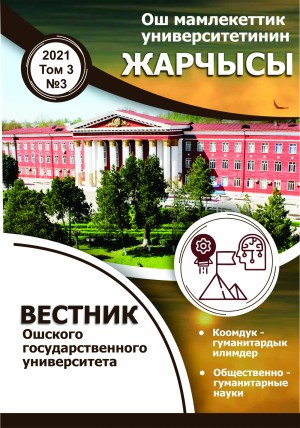 ОКУТУУ ПРОЦЕССИНДЕ МААЛЫМАТТЫК- КОММУНИКАЦИЯЛЫК ТЕХНОЛОГИЯЛАРДЫН ПАЙДАЛАНЫЛЫШЫВЕСТНИК ОШСКОГО ГОСУДАРСТВЕННОГО УНИВЕРСИТЕТА № 4-2018 С.156-159ISSN 1694-7452СТУДЕНТТЕРДИН ӨЗ  АЛДЫНЧА  ИШТЕРИН УЮШТУРУУДА МААЛЫМАТТЫК-КОММУНИКАЦИЯЛЫК ТЕХНОЛОГИЯЛАРДЫ ПАЙДАЛАНУУНУН АРТЫКЧЫЛЫКТАРЫ МЕЖДУНАРОДНЫЙ НАУЧНЫЙ ЖУРНАЛ “НАУКА.ОБРАЗОВАНИЕ.ТЕХНИКА” №3 (63),2018 С.119-124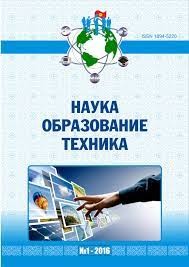 ,ISSN 1694-5220ДИ ССЕ Р Т А Ц И Я Л Ы К Т Е МА Б ОЮН Ч А Ж А Р Ы Я Л А Н Г А Н МА К А Л А Л А Р :МААЛЫМАТТЫК-КОММУНИКАЦИЯЛЫК ТЕХНОЛОГИЯЛАРДЫ ПАЙДАЛАНУУ МЕНЕН АНГЛИС ТИЛИНИН ОКУТУЛУШУ ВЕСТНИК ОШСКОГО ГОСУДАРСТВЕННОГО УНИВЕРСИТЕТА № 4-2020 С.161- 164 ISSN 1694-7452СТУДЕНТТЕРДИН ӨЗ АЛДЫНЧА ИШТЕРИН УЮШТУРУУДА ЧЕТ ТИЛИН ОКУТУУНУН ПРЕДМЕТТЕР АРАЛЫК ИНТЕГРАЦИЯСЫ МЕЖДУНАРОДНЫЙ НАУЧНЫЙ ЖУРНАЛ “НАУКА.ОБРАЗОВАНИЕ.ТЕХНИКА” №3 -2021 С.124-129ISSN 1694-5220ДИ ССЕ Р Т А Ц И Я Л Ы К Т Е МА Б ОЮН Ч А Ж А Р Ы Я Л А Н Г А Н МА К А Л А Л А Р :ИНСАНДЫН КОШ ТИЛДУУЛУГУН КАЛЫПТАНДЫРУУ ЖАРАЯНЫНДА МААЛЫМАТТЫК-КОММУНИКАЦИЯЛЫК ТЕХНОЛОГИЯЛАРДЫ КОЛДОНУУ МЕНЕН ОКУТУУНУН ИНТЕРАКТИВДУУ УСУЛДАРЫНЫН ПАЙДАЛАНЫЛЫШЫ МЕЖДУНАРОДНЫЙ НАУЧНЫЙ ЖУРНАЛ “НАУКА.ОБРАЗОВАНИЕ.ТЕХНИКА” №3 -2021 С.119 -124 ISSN 1694-5220ГИБРИДНЫЙ ФОРМАТ ОБУЧЕНИЯ СТУДЕНТОВ ДЕЛОВОМУ АНГЛИЙСКОМУ ЯЗЫКУ ДЛЯ НЕЯЗЫКОВЫХ СПЕЦИАЛЬНОСТЕЙ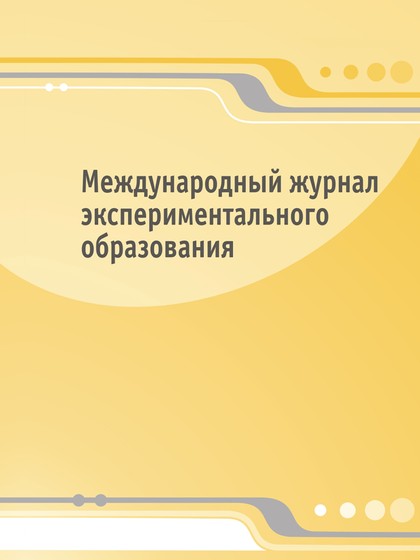 МЕЖДУНАРОДНЫЙ ЖУРНАЛ ЭКСПЕРИМЕНТАЛЬНОГО ОБРАЗОВАНИЯ №5, 2021.C.10 ISSN 2618-7159ДИ ССЕ Р Т А Ц И Я Л Ы К Т Е МА Б ОЮН Ч А Ж А Р Ы Я Л А Н Г А Н МА К А Л А Л А Р :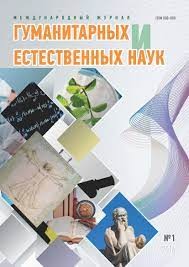 ИСПОЛЬЗОВАНИЕ МУЛЬТИМЕДИЙНОЙ ТЕХНОЛОГИИ НА  УРОКАХ   АНГЛИЙСКОГО   ЯЗЫКА МЕЖДУНАРОДНЫЙ ЖУРНАЛ ГУМАНИТАРНЫХ И ЕСТЕСТВЕННЫХ НАУК №1-1 (64), 2022 СТР.149-152 ISSN 2500-1086СТУДЕНТТЕРДИН ТААНЫП БИЛҮҮ ИШМЕРДИГИН УЮШТУРУУДАГЫ МААЛЫМАТТЫК-КОММУНИКАЦИЯЛЫК ТЕХНОЛОГИЯНЫН ОРДУМЕЖДУНАРОДНЫЙ НАУЧНЫЙ ЖУРНАЛ “НАУКА.ОБРАЗОВАНИЕ.ТЕХНИКА” №1 -2022 С.124 -129ISSN 1694-5220ДИ ССЕ Р Т А Ц И Я Л Ы К Т Е МА Б ОЮН Ч А Ж А Р Ы Я Л А Н Г А Н МА К А Л А Л А Р :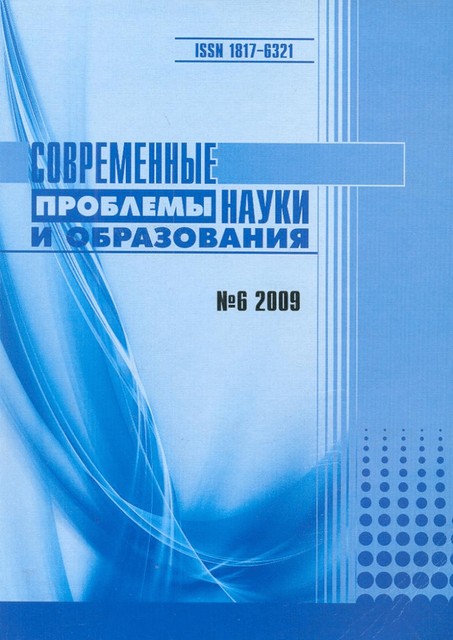 ПЕДАГОГИЧЕСКИЕ УСЛОВИЯ ИСПОЛЬЗОВАНИЯ МУЛЬТИМЕДИЙНЫХ ТЕХНОЛОГИЙ В УСЛОВИЯХ ДИСТАНЦИОННОГО ОБУЧЕНИЯ ПО ДИСЦИПЛИНЕ “АНГЛИЙСКИЙ ЯЗЫК”СОВРЕМЕННЫЕ ПРОБЛЕМЫ НАУКИ И ОБРАЗОВАНИЯ № 2, 2022 06.04.2022СТУДЕНТТЕРДИ ОКУТУУДА ЖАНЫ МААЛЫМАТТЫК ТЕХНОЛОГИЯЛАР ОКУУ ПРОЦЕССИНИН БИР БӨЛҮГҮ КАТАРЫ МЕЖДУНАРОДНЫЙ НАУЧНО-ТЕОРЕТИЧЕСКИЙ ЖУРНАЛ “НАУКА, НОВЫЕ ТЕХНОЛОГИИИ И ИННОВАЦИИ КЫРГЫЗСТАНА” №3,2022. СТР.293 DOI:10.26104/NNTIK2019.45.557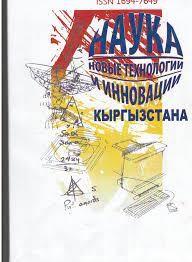 ДИ ССЕ Р Т А Ц И Я Л Ы К Т Е МА Б ОЮН Ч А Ж А Р Ы Я Л А Н Г А Н МА К А Л А Л А Р :СТУДЕНТТЕРДИН ӨЗ АЛДЫНЧА ИШТЕРИН УЮШТУРУУДА ИНТЕРНЕТ ТЕХНОЛОГИЯЛАРЫН КОЛДОНУУ. МЕЖДУНАРОДНЫЙ НАУЧНО- ТЕОРЕТИЧЕСКИЙ ЖУРНАЛ “НАУКА, НОВЫЕ ТЕХНОЛОГИИ И ИННОВАЦИИ КЫРГЫЗСТАНА” БИШКЕК, 2022. С. 78-8612.1.ИМИТАЦИЯЛЫК ОЮНДАР КЕСИПТИК ОКУТУУНУН ИННОВАЦИЯЛЫК ФОРМАЛАРЫНЫН БИРИ. МЕЖДУНАРОДНЫЙ НАУЧНО-ТЕОРЕТИЧЕСКИЙ ЖУРНАЛ “НАУКА, НОВЫЕ ТЕХНОЛОГИИ И ИННОВАЦИИ КЫРГЫЗСТАНА” БИШКЕК, 2022. С. 130-137Scopus журналдарында жарыяланган макалалар:1 . T H E R E S U L T S OF U S I N G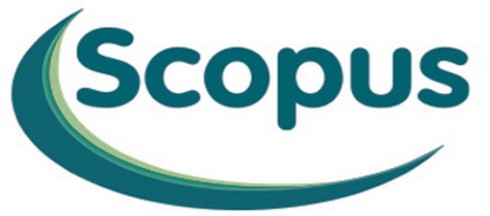 I N F OR MAT I ON AN D COMMU N I CAT I ON T E CH N OL OGI E S I N T E ACH I N G E N GL I S H I N T E R N AT I ON AL S CI E N T I F I C J OU R N ALT H E OR E T I CAL AN D AP P L I E D S CI E N CE ( U S A, S W E D E N , K Z ) № 0 6 ( 8 6 ) 2 0 2 0S OI : 1 . 1 / T AS D OI : 1 0 . 1 5 8 6 3 / T ASS COP U S AS J C: 1 0 0 0 С. 1 8 7 - 1 8 9 I S S N2 3 0 8 - 4 9 4 4. E F F E CT I VE N E S S OF B L E N D E D L E AR N I N G I N T E ACH I N G AF OR E I GN L AN GU AGE I N AS P E CT OF MOD E R N E D U CAT I ONJ OU R N AL OF P OS I T I VE S CH OOL P S Y CH OL OGY 2 0 2 2 , VOL . 6 , N O. 4 , 1 7 2 8 - 1 7 3 3. R OL E OF P E D AGOGI CALCON D I T I ON S I N OR GAN I Z I N G S T U D E N T S I N D E P E N D E N T W OR K U S I N G I N F OR MAT I ONCOMMU N I CAT I VE T E CH N OL OGI E S AN D E D U CAT I N G F U T U R E T E ACH E R S T O MU L T I CU L T U R AL I S M T H R OU GHF OL K T R AD I T I ON S AN D R I T U AL S J OU R N AL OF P OS I T I VE S CH OOL P S Y CH OL OGY2 0 2 2 , VOL . 6 , N O. 4 , 1 0 0 5 2 - 1 0 0 5 9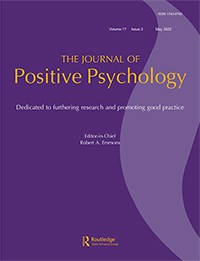 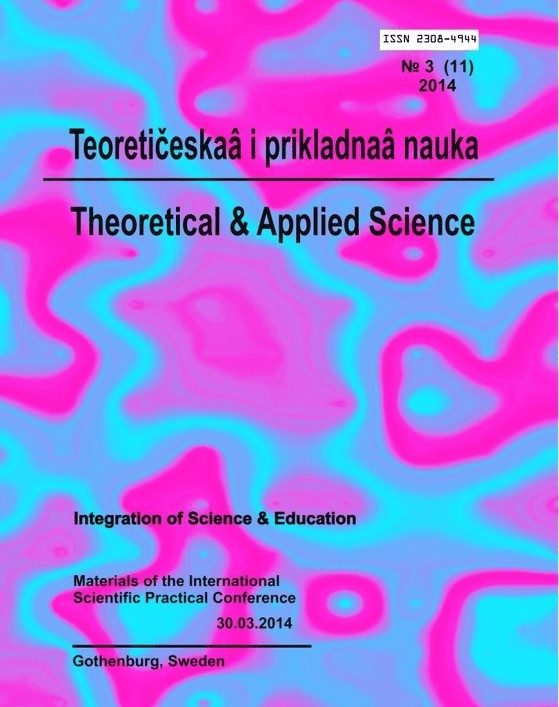 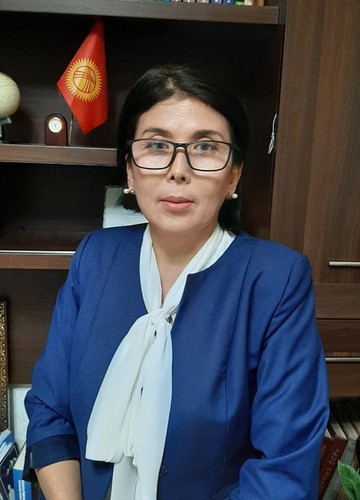 ОК У Т К А Н Ж А Н А ДА Я Р ДА Г А Н ОК У Т У У Ч У СУ - К А ФЕ ДР А Н Ы Н У Л У К ОК У Т У У Ч У СУ , И Л И МДИ Н МА Г И СТ Р И Т Ы Н Ы Б Е К ОВ А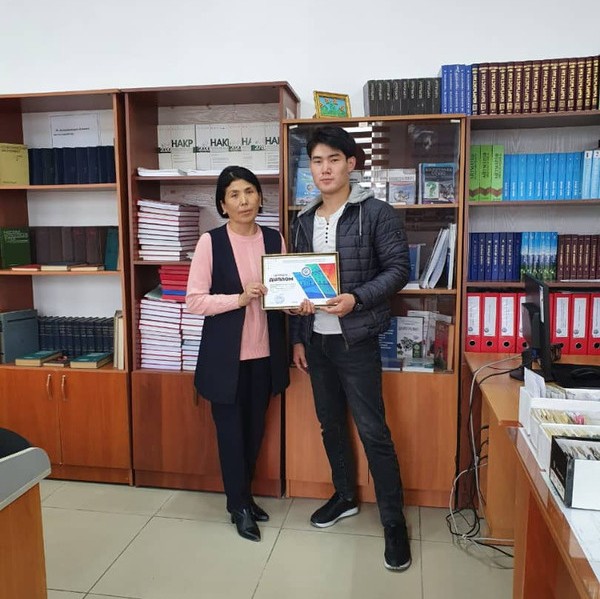 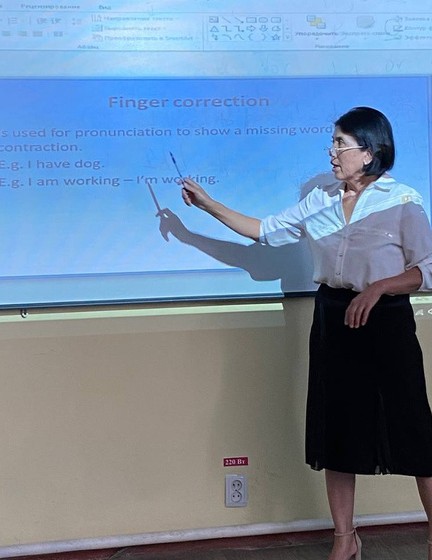 Ч ОЛ П ОН А Б ДИ К Е Р И МОВ Н А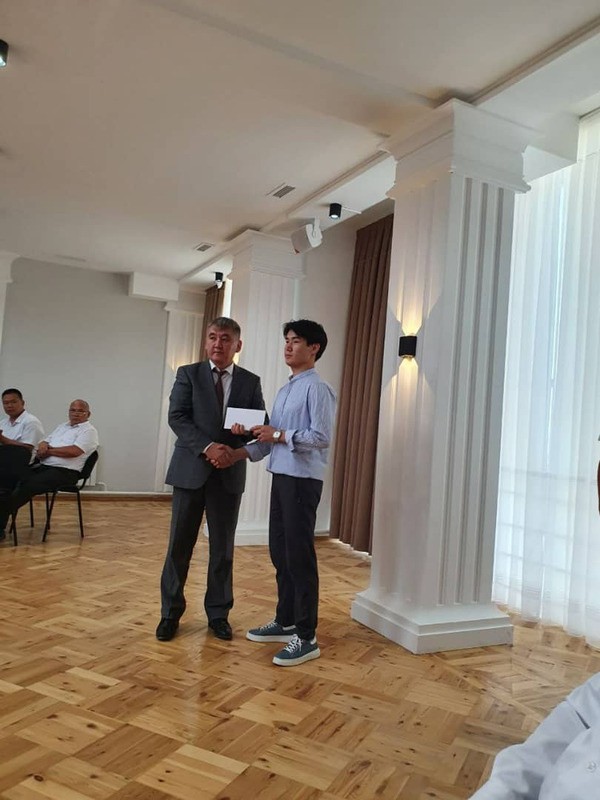 ОшМУнун ректоруКудайберди Кожобековаймактык олимпиададан 1- орунду багындырган студент Калмаматов Нурбектиакчалай сыйлык мененсыйлады.